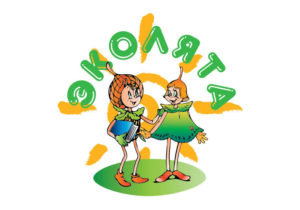 Сценарий экологического мероприятия 2А и 3А классов МБОУ «СШ №35» г.Смоленска«Посвящение в Эколята»Цель: Формирование экологической культуры детей, правил экологически грамотного взаимодействия с окружающей средой.Задачи:Развивать у детей познавательный интерес к окружающему миру.Продолжать формировать у детей экологическое сознание и культуру природопользования.Воспитывать нравственные качества личности дошкольника, их ценностную ориентацию в окружающем мире природы.Развивать умение оценивать свои поступки и отношение к природе других людей.Ход мероприятия:
 звучит музыка
Умница: Здравствуйте, мои дорогие ребятишки! Шалун: Здравствуйте, девчонки и мальчишки!Умница: Позвольте, вам представиться:	В отряде Эколят живу,	Всегда с природой я дружу,	Люблю читать и рассказать	Могу про всё на свете	За это Умницей меня     	Назвали на совете.Шалун:  А я люблю озорничать,	Хотя с природой дружен.	Люблю играть, шалить, плясать                 Шалун я! Всем я нужен!Умница: Сегодня примем вас в волонтерский отряд «Эколят». А кто мне скажет кто такие «Эколята»? 
Дети: Эколята это защитники природы, они являются настоящими друзьями всего окружающего мира. 
Шалун:   Конечно, вы правы. А вы согласны стать «Эколятами»? 
Дети: Да. 
Умница: А скажите-ка мне ребятишки, любите ли вы природу, наши прекрасные леса, водоемы и моря, наши широкие поля и обитателей нашей прекрасной планеты. 
Дети: Да
Шалун:  Хорошо, я вижу, что вы готовы к посвящению. Тогда начинаем наше посвящение.
 Звучит новогодняя музыка.  В зал влетает Баба Яга. 
Баба Яга: Иш, чёво вы тут собрались? 
Умница: Бабушка Яга, как не вежливо с твоей стороны. К нам попала и не поздоровалась. 
Баба Яга: Ну, здрасте! 
Шалун: Здравствуй, Бабушка Яга. 
Баба Яга: Так скажите, и чего вы тут собрались. Все красивые, нарядные, а меня как всегда забыли позвать. Я, вам это не прощу! (отворачивается от ребят, и сердиться) 
Умница: Не сердись, Бабушка Ягусенька. Сегодня у ребят праздник. 
Баба Яга: Ой, прекрасненько. Очень, очень я люблю праздники портить (смеется ехидно). Наверно праздник Новый год, так елки нет, наверно Леший украл, опередил меня. Ух, проказник! 
Шалун: Да, Бабуля, у ребят сегодня новогодний праздник, а еще посвящение в эколята.
Баба Яга: Это, что еще такое, какие – то эколята. 
Умница: Сейчас тебе ребята и расскажут. 
 Выходят  ребята  1-ый: Эколята – это настоящие друзья нашей матушки природу, которые помогают, стараются уберечь мир от загрязнений, да сделать его ярче и чище. 
2-ой: Эколята – отличные ребята
Добрые и всегда заметные.
И всегда ответственные! 
3-ий: Эколятами зовут, 
Тех, кто очень любит труд
Красавицу природу, 
Небо, лес и воду! 
4-ый: Эколята – природу охраняют
Ни на минуту о ней не забывают, 
Ведь цветы, поля и реки
Дает природа в дар на веки. 
5-ый: Нас в любое время годаУчит мудрая природаПтицы учат пению ,Паучок терпению.Пчёлы в поле и в садуОбучают нас труду . 6-ой: Учит снег нас чистотеУчит солнце доброте .У природы круглый годОбучаться нужно .Весь лесной народУчит крепкой дружбе . 7-ой: Есть на Земле большой пребольшой домПод крышей голубойЖивут в нём солнце, дождь и гром ,Лес и морской прибой.8-ой: Живут в нём птицы и цветыВесёлый звон ручья,Живёшь в нем и тыИ все твои друзья9-ой:  Я речь свою веду о том ,Что вся земля - наш общий дом ,И мы с рождения в нём живемШалун: Ну, что Ягулечка, теперь тебе понятно. Кто такие эколята?Баба Яга: И все-таки я проверю, как вы умеете вести себя в лесу. У меня есть волшебная книга, буду я для вас читать, вы мне отвечать, как же нужно поступать. Если я поступать буду хорошо, то вы кричите «ДА», а если плохо, то «НЕТ». Готовы?
Дети: Да
Баба Яга: Если я приду в лесок
И сорву ромашку? (Нет.) 
Если съем я пирожок
И выброшу бумажку? (Нет.) 
Если хлебушка кусок
На пеньке оставлю? (Да.) 
Если ветку подвяжу, 
Колышек подставлю? (Да.) 
Если разведу костер, 
А тушить не буду? (Нет.) 
Если сильно насорю
И убрать забуду? (Нет.) 
Если мусор уберу, 
Банку закопаю? (Да.) 
Я люблю свою природу, 
Я ей помогаю! (Да.) 
Умница: Ягусенька, ты видишь какие у нас ребятишки? Отвечают все правильно, все знают и очень любят нашу природу. 
Баба Яга: Вижу, вижу, да еще и слышу. Шалун: Давай, бабушка вместе споём с нами «Гимн Эколят»Поём гимн ЭколятУмница: А сейчас мы все встаем и клятву эколят произнесемЯ честный, добрый и заботливый человек. Я хочу вступить в ряды Эколят.Я люблю всех живых существ, поэтому я обещаю всегда защищать и беречь братьев наших меньших!Я люблю дышать чистым воздухом, поэтому я обещаю беречь зеленые насаждения, высаживать новые деревья и ухаживать за ними.Я хочу пить чистую воду, купаться в чистых реках, морях и озерах, поэтому я обещаю беречь водоемы от загрязнений, экономить водопроводную воду.Я люблю гулять по красивым полям и лесам, поэтому я обещаю убирать за собой мусор всегда и везде, сортировать бытовые отходы и сдавать вторсырье в переработку.Вступая в ряды Эколят – Молодых защитников природы, я клянусь, что сделаю все возможное, чтобы стать лучшим другом Природы, надежным и верным.Клянусь все свои знания и силы направлять на заботу о Природе, животных и растениях.
Клянусь нести знания о природолюбии окружающим меня людям.Клянусь! Клянусь! Клянусь!
Баба Яга: Молодцы! Я вас поздравляю вы сегодня стали эколятами. Дарим вам эмблемы эколят! ( раздать эмблемы, помочь прикрепить). Не забывайте и помните, что вы должны заботиться о младших братьях наших меньших и оберегать нашу прекрасную Матушку-природу. 
Все ребятишки пора мне с вами прощаться. Я надеюсь, вы справитесь со своим новым званием. Пока, пока (улетает на метле) 
Шалун: Вот и прошли вы испытания.Умница: Теперь вы наши помощники и опора. Вот пришла пора прощаться,
я хочу вам пожелать. 
С удовольствием трудиться, 
Край родной оберегать!
Шалун: До свидания детвора, уходить и нам пора.Песня